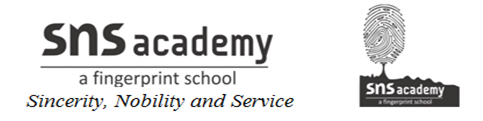 Grade 12 - Computer ScienceWorksheet2 – Chapter14Question 1:
Differentiate between Internet and Intranet.   
Question 2:
Which type of network (out of LAN, PAN and MAN ) is formed, when you connect two mobiles using bluetooth to transfer a picture file?   Question 3:
What is the difference between HTTP and FTP?   
Question 4:
Write one advantage of bus topology of network. Also, illustrate how four computers can be connected with each other using star topology of network? All India 2012
Question 5:
Write one advantage of star topology of network? Also, illustrate how five computers can be connected with each other using star topology of network?  
Question 6:
In networking, what is WAN? How is it different from LAN?    Question 7:
What is the function of modem?  Question 8:
Name any two components required for networking.    
Question 9:
What are repeaters?     
Question 10:
What is a hub?  